Croque MonsieurCroque Monsieur is a toasted sandwich with ham and cheese. It is very popular in cafés across France.  Add an egg on  top at the end to make Croque Madame.  If you are vegetarian or don’t like ham, you could replace it with tomatoes or mushrooms.Watch the video below to see how to make it.The ingredients needed are: bread, cheese, ham, flour, butter and milk.https://www.youtube.com/watch?v=c7UZdmiI5wkHere are some photos of my croque monsieur: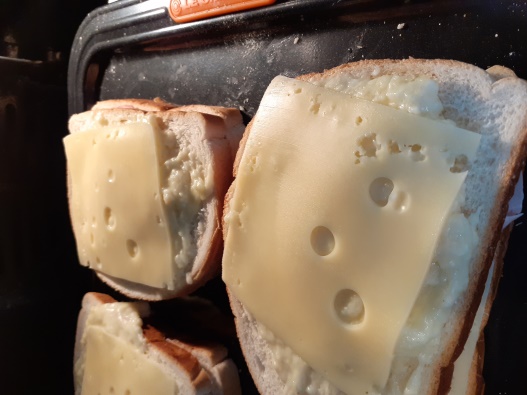 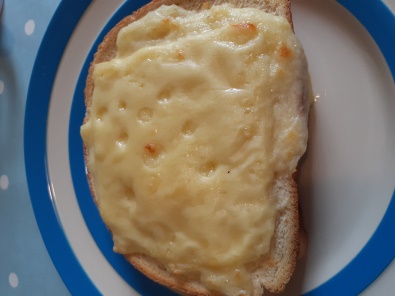 